                       Základná škola s materskou školou sv. Cyrila a Metoda,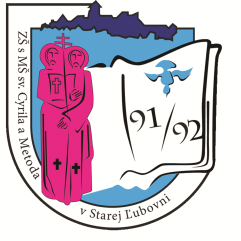 Štúrova 383/3, 064 01 Stará Ľubovňa         ----------------------------------------------------------------------------------------------------------------------------------Tel./ fax : 0524323337, email : zscmsl@slnet.sk, www.zscmsl.skBankové spojenie : VUB Stará Ľubovňa, č. účtu : 6538-602/0200, IČO : 42088917, DIČO : 2022878055Školský akčný plán na prevenciuobezity na roky 2015 – 2025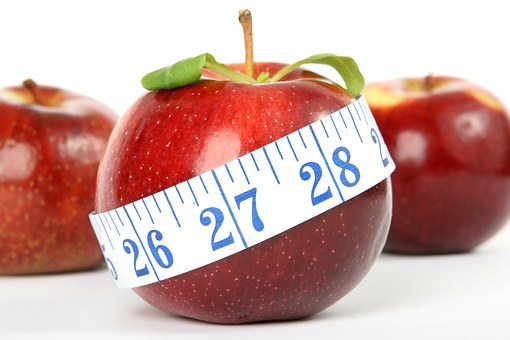 Vypracovala : PhDr. Eva Hriňová,                       zástupkyňa riaditeľky školy pre ZŠÚVOD     Obezita sa stala fenoménom doby. Je definovaná ako nadmerné uloženie tuku v organizme a je najrozšírenejším metabolickým ochorením na svete. Je ňou postihnutá viac ako tretina dospelej populácie a jej výskyt podľa ostatných výskumov rapídne stúpa aj u detí a aj mladých ľudí. Tí následkom obezity trpia mnohými zdravotnými ťažkosťami, fyzickými a psychickými ochoreniami.     Školský akčný plán vychádza tematicky vychádza z Národného programu prevencie obezity (NPPO).1 Zámery, ciele a oblasti školského plánu prevencie obezity1.1 Zámery školského plánu prevencie obezityZnížiť výskyt a vplyv modifikovateľných rizikových faktorov obezity u stredoškolskej mládežiRealizovať aktivity zamerané na podporu zdravého životného štýlu vo vzájomnej interakcii pedagogických zamestnancov, zamestnancov školy a žiakov1.2 Ciele školského plánu prevencie obezity v súlade s NPPOPredchádzať vzniku nadhmotnosti a obezity u žiakov školyZamedziť výskytu potravín, jedál a nápojov s vysokým obsahom tukov a cukrov a soli v priestoroch bufetu a školskej jedálne a tým ich konzumácii žiakmi v školských priestoroch a na školských podujatiachObmedziť marketing a reklamu na potraviny a nápoje s vysokým obsahom tukov a cukrov a soli v školských priestorochPodporiť fyzickú aktivitu žiakov počas dňa v škole1.3 Oblasti realizovania cieľov vychádzajúcich z NPPOVýživaPohybová aktivita2 Prioritné oblastí konkrétnych aktivít a intervenčná stratégia školy do   roku 20252.1 Priorita - Ustanoviť zdravie v škole ako prioritu. Informovať   a vykonávať osvetu rodičov žiakov školy o vyváženom spôsobe  stravovania a tzv. správnej voľbe potravínPopis - Informovanie rodičov a žiakov o pláne školskej prevencie obezity, o problematike prevencie a zdravého spôsobu života na predchádzanie vzniku nadhmotnosti ich detí, konať aktivity napĺňajúce obsahom túto prioritu.Cieľová skupina - rodičia a žiaci 1. ročníkaSpôsob realizácie2.1.1 Triedne rodičovské združenia a triednické hodiny v  1. ročníku         Zodpovední: triedni učitelia2.1.2 Výchovné využitie prevencie v procese výučby, najmä na hodinách          telesnej a športovej výchovy, prírodovedy, biológie, katolíckeho           náboženstva,  občianskej náuky,  jazykov (slohové práce, projekty,          rozhlasové  vysielanie)         Zodpovední: vyučujúci konkrétnych predmetov2.1.3 Vytvorenie a pravidelná aktualizácia nástennej propagácia zdravého         životného štýlu resp. zdravého spôsobu stravovania v školských         priestoroch (škola, školská jedáleň )         Zodpovední: vedúca školskej jedálne, výchovná  poradkyňa, KPDZ2.1.4 Usporiadať každoročne Týždeň zdravej výživy, Týždeň boja proti          drogám, Deň mlieka, Deň vody          Zodpovední: KENV, KPDZ  a učitelia TSV, vedúca ŠJ2.1.5 Pokračovať v aktivitách projektu Zelená škola          Zodpovedná: KENVKontrola - 1 x ročne na koncoročnej pedagogickej rade2.2 Priorita -  zvýšiť pravidelnú účasť žiakov v športe alebo iných fyzických                aktivitáchPopis - Fyzická aktivita hrá dôležitú úlohu pri udržiavaní zdravého  životného štýlu. Existuje množstvo dôkazov o pozitívnom vzťahu medzi fyzickou aktivitou a duševným zdravím, duševným vývojom a kognitívnymi procesmi.  Nielenže sú dostatočné a kvalitné hodiny telesnej výchovy s  riadnym povzbudením a posúdením pokroku žiakov nutnosťou, ale prostredie podporujúce fyzickú aktivitu" sa musí vytvoriť poskytnutím prístupu do priestorov pre aktívnu hru ako je školský dvor a športové haly.Cieľová skupina - všetci žiaci školySpôsob realizácie2.2.1 Na TSV uplatňovať netradičné druhy športov         Zodpovední: učitelia TSV, vedúci športových krúžkov2.2.2 Organizovať minimálne 1x za polrok  Športový deň školy a rôzne                športové súťaže - učitelia - žiaci, žiaci - žiaci aj mimo vyučovacích          hodín        Zodpovední : učitelia TSV a vedúci športových krúžkov2.2.3 Zapojiť žiakov  každý školský rok Ľubovnianskych hier, projektov          Zober loptu nie drogy, Detská atletika, Šach na školách, Bedminton          na školách,          Zodpovední : učitelia TSV a vedúci športových krúžkov2.2.4 Každoročne zapojiť a pripraviť pre žiakov 3. ročníka plavecký kurz          v súlade so ŠkVP         Zodpovední :  učitelia 3.ročníkov a Plavecká škola 2.2.5 Každoročne zapojiť a pripraviť pre žiakov 4. ročníka Školu v prírode v          súlade so ŠkVP         Zodpovední: učitelia 4.ročníkov a TSV2.2.6 Každoročne zapojiť a pripraviť pre žiakov 7. ročníka Lyžiarsky kurz v          súlade so ŠkVP        Zodpovední :  učitelia TSV2.2.7 Realizovať účelové cvičenia 1 x ročne pre žiakov 1.stupňa, 2 x ročne          pre žiakov 2.stupňa a v rámci nich presun žiakov peši v súlade so ŠkVP         Zodpovední : učitelia TSV a triedni učitelia2.2.8 Zapojiť žiakov do záujmových športových krúžkov          Zodpovední : vedúci športových krúžkovKontrola - 1x v predmetovej komisií všeobecnovzdelávacích predmetov, 1x v predmetovej komisií výchovných predmetov, 1 x ročne na koncoročnej pedagogickej rade2.3 Priorita - Podpora zdravšieho školského prostredia a zdravej voľby                       potravín, obmedzenie marketingu a reklamy na nevhodné potraviny a  nápojePopis - Vhodná denná skladba potravín určená na konzumáciu je v súlade s odporúčanými výživovými dávkami v školskej jedálni a školskom bufete. Zatiaľ čo dospelí môžu rozpoznať kedy sú terčom reklamy, deti a mladí ľudia nemusia nevyhnutne rozlíšiť reklamy a karikatúry. Deti sú zvlášť vnímavé a predstavujú ľahko ovplyvniteľnú cieľovú skupinu, pokiaľ ide o negatívnu reklamu podporujúcu rozvoj nezdravých stravovacích preferencií.Cieľová skupina -  žiaci školySpôsob realizácie2.3.1 Výchovne využiť aktivity ako Týždeň zdravej výživy, Deň mlieka a           mliečnych výrobkov, Deň vody a minerálnych vôd spojený s ochutnávkou           v procese vzdelávania a výchovy ako integrovaná súčasť výučby           vhodných predmetov         Zodpovední : učitelia jednotlivých predmetov, KENV, vedúca ŠJ2.3.2 V školskej jedálni dodržať zásadu tzv. dni odľahčenej stravy v prvý          deň v týždni        Zodpovedná : vedúca ŠJ2.3.3 V školskom bufete obmedziť tzv. nezdravé potraviny, sladené nápoje a           cukrovinky, odstrániť nevhodnú reklamu na takéto potraviny          Zodpovedná : vedúca bufetu2.3.4 Dodržiavať pitný režim          Zodpovední: pedagogickí zamestnanci, vedúca ŠJ2.3.5 Realizovať projekty  Školská mlieko, Ovocie pre školy         Zodpovedná: vedúca ŠJKontrola - 1x na koncoročnej pedagogickej rade2.4 Priorita - Monitorovanie a hodnotenie výživového stavu žiakov školyPopis -  Rozvíjanie a riadenie cielených opatrení je možné na základe        monitorovania zdravotného stavu a správania mladých ľudí vo vzťahu k výžive a fyzickej aktivite.Cieľová skupina - žiaci školySpôsob realizácie2.4.1 Monitorovať a hodnotiť BMI žiakov školy v priebehu 1. polroka  v rámci          hodín telesnej a športovej výchovy. Výsledky využiť výchovne.         Zodpovední : učitelia telesnej a športovej výchovyKontrola -  1 x v predmetovej komisii všeobecnovzdelávacích predmetov, 1x na koncoročnej pedagogickej radeZÁVERNa dosiahnutie hlavných cieľov zníženia miery obezity a zníženie nedostatku fyzickej budeme do roku 2025 realizovať aktivity plánu prevencie, ktorý nie je uzavretý dokument, t.j. prípadne ho rozširovať o príťažlivejšie a efektívnejšie aktivity a budeme sledovať výzvy na projekty k riešeniu danej problematiky. Do realizácie školského akčného plánu počíta nielen s pedagogickými ale všetkými zamestnancami školy. S výsledkami kontrol budú oboznámení rodičia na rodičovskom združení a všetci zamestnanci školy a na koncoročnej pracovnej porade.                                                                                                   Ing. Monika Maníková                                                                                                          riaditeľka školyPoužité skratkyNPPO – Národný program prevencie obezity KPDZ – koordinátor protidrogových závislostíKENV – koordinátor enviromentálnej výchovyTSV – Telesná a športová výchovaŠJ – školská jedáleňŠkVP – Školský vzdelávací programBMI - indexu telesnej hmotnosti (Body mass index)
